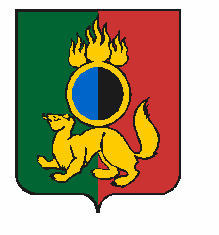 АДМИНИСТРАЦИЯ ГОРОДСКОГО ОКРУГА ПЕРВОУРАЛЬСКПОСТАНОВЛЕНИЕг. ПервоуральскВ соответствии со статьей 78.1 Бюджетного кодекса Российской Федерации, Постановлением Правительства Российской Федерации от 18 сентября 2020 года № 1492 «Об общих требованиях к нормативным правовым актам, муниципальным правовым актам, регулирующим предоставление субсидий, в том числе грантов в форме субсидий, юридическим лицам, индивидуальным предпринимателям, а также физическим лицам - производителям товаров, работ, услуг, и о признании утратившими силу некоторых актов Правительства Российской Федерации и отдельных положений некоторых актов Правительства Российской Федерации», Администрация городского округа ПервоуральскПОСТАНОВЛЯЕТ:Внести в постановление Администрации городского округа Первоуральск «Об утверждении порядка предоставления субсидии из бюджета городского округа Первоуральск на создание условий для деятельности добровольных общественных формирований по охране общественного порядка» от 24 декабря 2020 года № 2498 следующее изменение:Пункт 1 порядка предоставления субсидии из бюджета городского округа Первоуральск на создание условий для деятельности добровольных общественных формирований по охране общественного порядка изложить в следующей редакции:«1. Порядок предоставления субсидии из бюджета городского округа Первоуральск на создание условий для деятельности добровольных общественных формирований по охране общественного порядка (далее – Порядок) разработан в соответствии с Бюджетным кодексом Российской Федерации, Постановлением Правительства Российской Федерации от 18 сентября 2020 года № 1492 «Об общих требованиях к нормативным правовым актам, муниципальным правовым актам, регулирующим предоставление субсидий, в том числе грантов в форме субсидий, юридическим лицам, индивидуальным предпринимателям, а также физическим лицам - производителям товаров, работ, услуг, и о признании утратившими силу некоторых актов Правительства Российской Федерации и отдельных положений некоторых актов Правительства Российской Федерации», решением Первоуральской городской Думы о бюджете городского округа Первоуральск на текущий финансовый год и плановый период.»;Пункт 11 порядка предоставления субсидии из бюджета городского округа Первоуральск на создание условий для деятельности добровольных общественных формирований по охране общественного порядка изложить в следующей редакции:«11.	Получатель субсидии обязуется обеспечить достижение следующих целевых показателей:- количество правонарушений, выявленных участниками добровольных формирований по охране общественного порядка – не менее 400 в год (при условии признания лица, в установленном законом порядке, виновным в совершении правонарушений и отсутствия жалоб на действия членов добровольных общественных формирований по охране общественного порядка);- 100% участие в охране общественного порядка  при проведении общегородских мероприятий.»;Пункт 13 порядка предоставления субсидии из бюджета городского округа Первоуральск на создание условий для деятельности добровольных общественных формирований по охране общественного порядка изложить в следующей редакции:«13. Для участия в конкурсном отборе на получение субсидии добровольные общественные формирования по охране общественного порядка представляют в Администрацию городского округа Первоуральск заявку по форме согласно приложению 1 к настоящему Порядку с приложением следующих документов, заверенных в установленном законодательством порядке:1) документ, подтверждающий полномочия лица, подписавшего заявку;2) копия свидетельства о государственной регистрации некоммерческой организации; 3) копия свидетельства о постановке на учет в налоговом органе;4) копия выписки из регионального реестра народных дружин и общественных объединений правоохранительной направленности Свердловской области;5) справка налогового органа об отсутствии задолженности по налоговым платежам в бюджетную систему Российской Федерации, по форме КНД1120101, выданная не раннее, чем за 30 календарных дней до дня предоставления заявки на предоставление субсидии в Администрацию городского округа Первоуральск.Заявка должна быть прошита, пронумерована и заверена печатью организации.Прием заявок на текущий финансовый год для участия организаций в конкурсном отборе осуществляется в течение 30 рабочих дней с момента опубликования извещения о проведении конкурсного отбора на сайте городского округа Первоуральск.Участники отбора предоставляют документы в Администрацию городского округа Первоуральск по адресу: Свердловская область, город Первоуральск, ул. Ватутина, 41, кабинет 333, с понедельника по пятницу с 8.30 час. до 17.00 час.»;Пункт 8 приложения 2 к порядку предоставления субсидий из бюджета городского округа Первоуральск на создание условий для деятельности добровольных общественных формирований по охране общественного порядка изложить в следующей редакции:«8. Установление показателей результативности: - количество правонарушений, выявленных участниками добровольных формирований по охране общественного порядка – не менее 400 в год (при условии признания лица, в установленном законом порядке, виновным в совершении правонарушений и отсутствия жалоб на действия членов добровольных общественных формирований по охране общественного порядка);- 100% участие в охране общественного порядка при проведении общегородских мероприятий.».Настоящее постановление разместить на официальном сайте городского округа Первоуральск и опубликовать в газете «Вечерний Первоуральск».Контроль за исполнением настоящего постановления возложить на заместителя Главы Администрации городского округа Первоуральск по взаимодействию с органами государственной власти и общественными организациями В.А. Таммана.Глава городского округа Первоуральск	И.В. Кабец27.10.2021№2041О внесение изменений в постановление Администрации городского округа Первоуральск «Об утверждении порядка предоставления субсидии из бюджета городского округа Первоуральск на создание условий для деятельности добровольных общественных формирований по охране общественного порядка» от 24 декабря 2020 года № 2498